Amendment No. 199The following instruments are separate instruments in the Federal Register of Legislation and are known collectively in the Food Standards Gazette as Amendment No.199.Table of contentsFood Standards (Application A1191 – Mono- and diglycerides of fatty acids (INS 471) as glazing agent for fruits and vegetables) VariationFood Standards (Application A1202 – Food derived from herbicide-tolerant and insect-protected corn line DP23211) Variation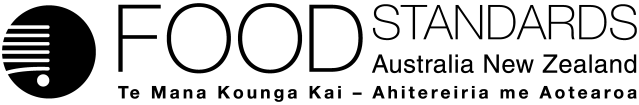 Food Standards (Application A1191 – Mono- and diglycerides of fatty acids (INS 471) as glazing agent for fruits and vegetables) VariationThe Board of Food Standards Australia New Zealand gives notice of the making of this variation under section 92 of the Food Standards Australia New Zealand Act 1991.  The variation commences on the date specified in clause 3 of this variation.Dated 15 April 2021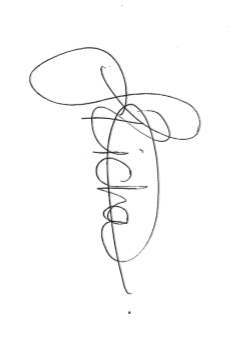 Joanna RichardsStandards Management OfficerDelegate of the Board of Food Standards Australia New ZealandNote:  This variation will be published in the Commonwealth of Australia Gazette No. FSC 140 on 22 April 2021. This means that this date is the gazettal date for the purposes of clause 3 of the variation. 1	NameThis instrument is the Food Standards (Application A1191 – Mono- and diglycerides of fatty acids (INS 471) as glazing agent for fruits and vegetables) Variation.2	Variation to a standard in the Australia New Zealand Food Standards CodeThe Schedule varies a Standard in the Australia New Zealand Food Standards Code.3	CommencementThe variation commences on the date of gazettal.Schedule[1]	Schedule 15 is varied by inserting in the table to section S15—5, under 4.1.2 Surface treated fruits and vegetables, in numerical order   Food Standards (Application A1202 – Food derived from herbicide-tolerant and insect-protected corn line DP23211) VariationThe Board of Food Standards Australia New Zealand gives notice of the making of this variation under section 92 of the Food Standards Australia New Zealand Act 1991. The variation commences on the date specified in clause 3 of the variation.Dated 15 April 2021Joanna RichardsStandards Management OfficerDelegate of the Board of Food Standards Australia New ZealandNote:This variation will be published in the Commonwealth of Australia Gazette No. FSC FSC 140 on 22 April 2021. This means that this date is the gazettal date for the purposes of clause 3 of the variation.1	NameThis instrument is the Food Standards (Application A1202 – Food derived from herbicide-tolerant and insect-protected corn line DP23211) Variation.2	Variation to a Standard in the Australia New Zealand Food Standards CodeThe Schedule varies a Standard in the Australia New Zealand Food Standards Code.3	CommencementThe variation commences on the date of gazettal.Schedule[1]	Schedule 26 is varied by inserting in the table to subsection S26—3(4) in alphabetical order under item 2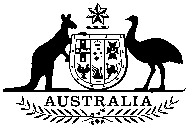 Commonwealthof Australia        GazetteNo. FSC 140 Thursday 22 April 2021Published by Commonwealth of AustraliaNo. FSC 140 Thursday 22 April 2021Published by Commonwealth of AustraliaFood Standards471Mono- and diglycerides of fatty acidsGMP(zd) 	herbicide-tolerant and insect-protected corn line DP23211